ЛУЦЬКА  РАЙОННА  РАДА  ВОЛИНСЬКОЇ  ОБЛАСТІРОЗПОРЯДЖЕННЯ     30.09.2021                                     м. Луцьк                                №49Про нагородження Почесною грамотою Луцької районної ради з нагоди Дня працівників освітиВідповідно до пункту 18 частини 6, частини 7 статті 55 Закону України «Про місцеве самоврядування в Україні», клопотань Луцького національного технічного університету від 27.09.2021 № 1344-03-35, Цуманської селищної ради від 28.09.2021 № 21/14-06:1.Нагородити Почесною грамотою Луцької районної ради за сумлінну працю, особистий внесок у розвиток університету, високий професіоналізм та з нагоди Дня працівників освіти:1) Бакуменко Світлану Степанівну – директора бібліотеки Луцького національного технічного університету;2) Ващук Вікторію Олександрівну – заступника головного бухгалтера з планово-фінансової роботи Луцького національного технічного університету;3) Гнатюк Ольгу Василівну – фахівця з міжнародних зв’язків І категорії відділу міжнародних зв’язків Луцького національного технічного університету.2. Нагородити Почесною грамотою Луцької районної ради за особливі трудові досягнення у професійній діяльності, вагомий особистий внесок у розвиток освіти та з нагоди Дня працівників освіти:1) Ройко Валерія Івановича  – ветерана освітянської галузі;2) Ройко Ольгу Миколаївну  – ветерана освітянської галузі;3) Ройко Надію Савівну  – ветерана освітянської галузі;Голова районної ради                                               Олександр ОМЕЛЬЧУКЦведель, 722421      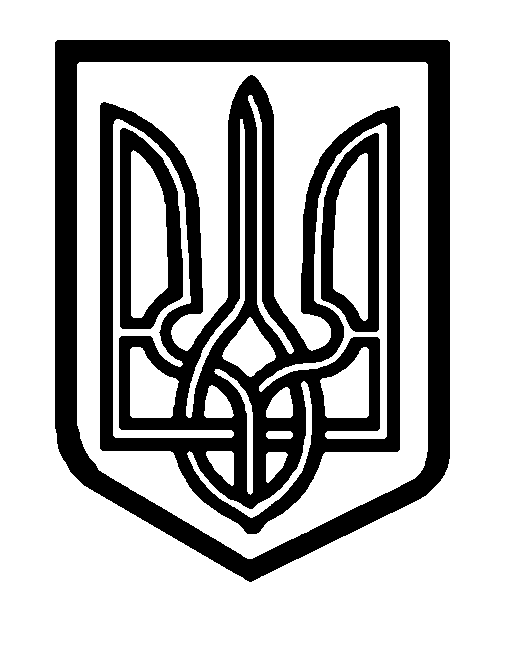 